様式１　　年　　月　　日「あいちの山里・離島移住促進強化事業業務」企画提案書　愛知県知事　大村秀章　様所在地名称代表者名（職・氏名）　　　　　　　　　　　「あいちの山里・離島移住促進強化事業業務」を受託したいので、別添のとおり企画提案書を提出します。なお、提案に当たり下記事項について誓約します。これらが事実と相違することが判明した場合には、当該事実に関して貴県が行う一切の措置について異議の申し立てを行いません。記　１　応募資格　　※「はい」、「いいえ」のどちらかに「○」を付ける。　　２　連絡先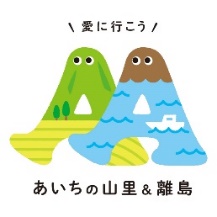 2024年５月１日時点で、愛知県の「令和６・７年度入札参加資格者名簿」の「業務（大分類）03．役務の提供等」に登録されている者であること。はい・いいえ代表者が成年被後見人、被保佐人又は破産者でないこと。はい・いいえ国税及び地方税を滞納していないこと。はい・いいえ「愛知県が行う事務及び事業からの暴力団排除に関する合意書」（平成24年６月29日付け愛知県知事等・愛知県警察本部長締結）に基づく排除措置を受けていない者であること。はい・いいえ地方自治法施行令（昭和22年政令第16号）第167条の4の規定に該当しない者であること。はい・いいえ愛知県から、製造の請負、物件の買入れその他の契約に係る資格停止措置を企画提案書受付期間に受けていないこと。はい・いいえ所属（部署名）担当者役職名担当者氏名電話ＦＡＸ電子メール